Resolución #190Resolución #190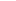 